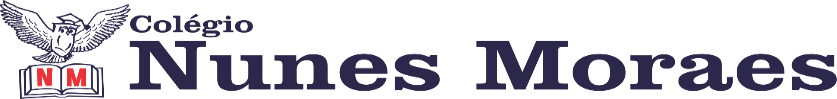 AGENDA DIÁRIA 1º ANO, 29 DE OUTUBRO1ª AULA: PORTUGUÊSCAPÍTULO 15: POEMA.APRENDIZAGEM ESSENCIAL: LER, ESCUTAR, COMPREENDER E APRECIAR, EM COLABORAÇÃO COM OS COLEGAS E COM A AJUDA DOS PROFESSORES POEMAS E LETRAS DE CANÇÕES.ATIVIDADES PROPOSTAS: LEITURA E EXPLORAÇÃO DO POEMA NA PÁGINA: 114 E 115.ATIVIDADE DE PORTUGUÊS NO LIVRO PÁGINA 116.  2ª AULA: ARTECAPÍTULO 15: MAIS HISTÓRIAS. APRENDIZAGEM ESSENCIAL: DESENVOLVER A AUTONOMIA, A CRITICA A AUTORIA E O TRABALHO COLETIVO E COLABORATIVO NAS ARTES.ATIVIDADES PROPOSTAS: ABERTURA DO CAPÍTULO 15 NAS PÁGINAS 190 E 191.EXPLICAÇÃO NA PÁGINA 192.3ª AULA: PORTUGUÊSCAPÍTULO 15: DITADO DE FRASES: PALAVRAS COM R E L.APRENDIZAGEM ESSENCIAL: LER E ESCREVER PALAVRAS COM R  E L NO MEIO DA SILABAS E DEPOIS DE CONSOANTE- ENCONTROS CONSONANTAIS.ATIVIDADES PROPOSTAS: ATIVIDADE NO CADERNO.4ª AULA: MATEMÁTICACAPÍTULO 15: LOCALIZAÇÃO.APRENDIZAGEM ESSENCIAL: DESCREVER A LOCALIZAÇÃO DAS PESSOAS E DE ONJETOS NO ESPAÇO EM RELAÇÃO À SUA PRÓPRIA POSIÇÃO, UTILIZANDO TERMOS COMO: À DIREITA, À ESQUERDA, EM FRENTE ATRÀS.ATIVIDADES PROPOSTAS: ATIVIDADE NO LIVRO PÁGINAS: 111 E 112.BOM FINAL DE SEMANA!